Na temelju članka 18. a Zakona o zaštiti osobnih podataka (" Narodne novine" broj: 106/12), predsjednica Općinskog suda u Gospiću, Dubravka Rukavina, donosiO D L U K Uo imenovanju službenika za zaštitu osobnih podatakaČlanak 1.Ovom odlukom imenuje se službenica za zaštitu osobnih podataka u Općinskom sudu u Gospiću:- Ivanka Tramošljika, voditeljica pisarnice sudske uprave- Vesna Jurčić, administrativni referent – upisničarČlanak 2.Službenik za zaštitu osobnih podataka:- vodi brigu o zakonitosti obrade osobnih podataka u smislu poštivanja Zakona o zaštiti osobnih podataka i ostalih propisa koji uređuju pitanja obrade osobnih upozorava- upozorava voditelja zbirke osobnih podataka na nužnost primjene propisa o zaštitiosobnih podataka u slučajevima planiranja i radnji koje mogu imati utjecaj na pitanjeprivatnosti i zaštitu osobnih podataka,- upoznaje sve osobe zaposlene na obradi podataka o njihovim zakonskim obvezama usvrhu zaštite osobnih podataka,- brine o izvršenju obveza iz članka 14. i 17. Zakona o zaštiti osobnih podataka,- omogućuje ostvarivanje prava ispitanika iz članka 19. i 20. Zakona o zaštiti osobnihpodataka,- surađuje s Agencijom za zaštitu osobnih podataka u vezi s provedbom nadzora naobradom osobnih podataka.Članak 3.Službenik za zaštitu osobnih podataka dužan je čuvati povjerljivost svih informacija ipodataka koje sazna u obavljanju svojih dužnosti. Ova obveza traje i nakon prestankaobavljanja dužnosti službenika za zaštitu osobnih podataka.Članak 4.O imenovanju službenika za zaštitu osobnih podataka izvijesti će se Agencija za zaštitu osobnih podataka u roku od mjesec dana od dana donošenja ove odluke putem izvješća o imenovanju službenika za zaštitu osobnih podataka, koje je prilog ovoj odluci.Članak 5.Službeni kontakti službenika za zaštitu osobnih podataka su.- e-mail adresa: ivanka.tramosljika@osgs.pravosudje.hr, vesna.jurcic@osgs.pravosudje.hr- telefonski broj: 053/658-882,  053/658-870- telefaks: 053/572-424Članak 6.Ova odluka stupa na snagu danom donošenja, a objavit će se na web stranici i oglasnoj ploči Općinskog suda u Gospiću.Predsjednica suda:Dubravka Rukavina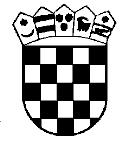 Republika HrvatskaOpćinski sud u GospićuUred predsjednikaBroj: 7 Su-232/2018Gospić,  11. svibnja 2018.